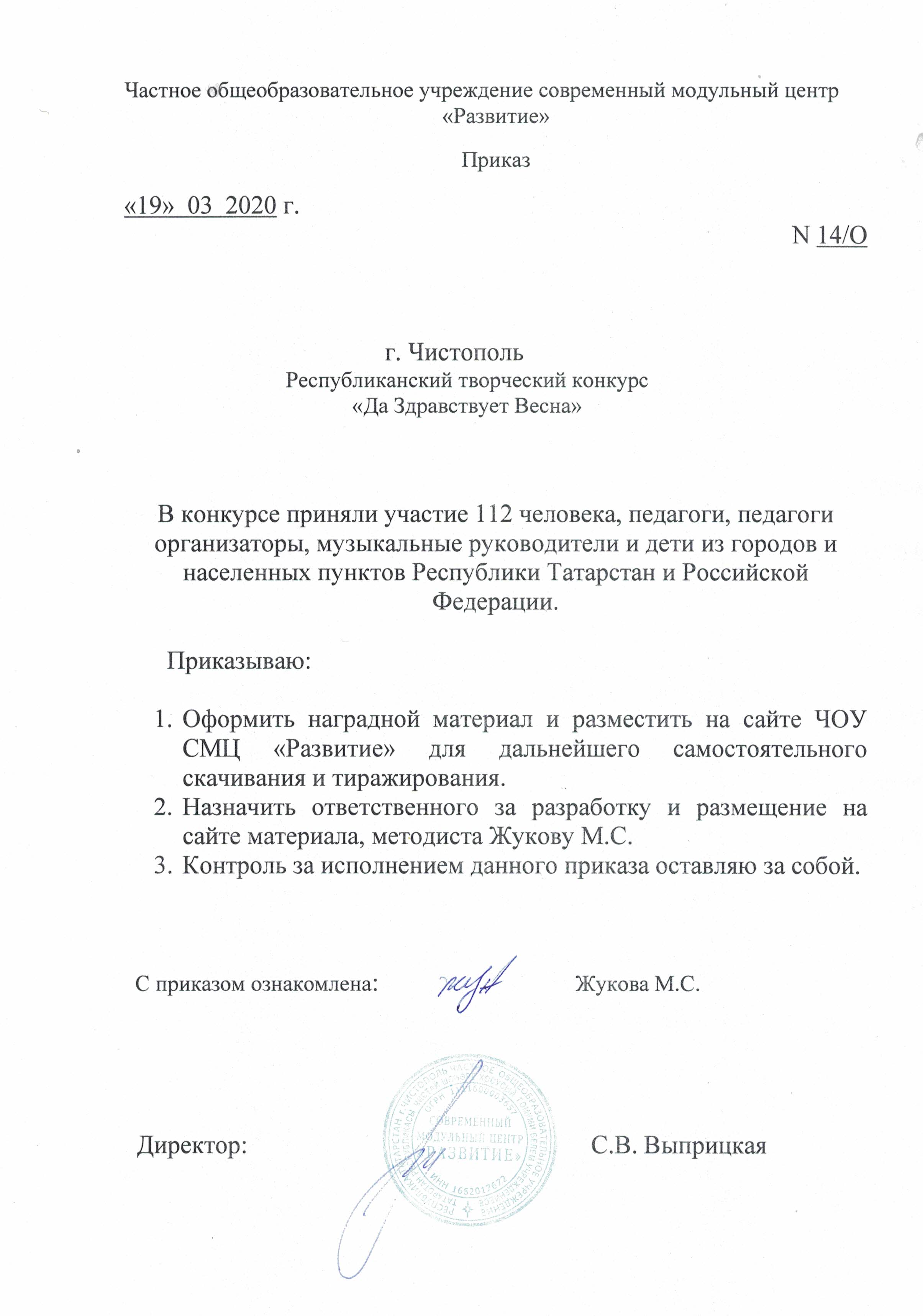 ПротоколРеспубликанский творческий конкурс«Да здравствует Весна»№ФИОучастникавозрастНазвание работыОбразовательноеУчреждение, городФ.И.О. руководителяМестоНоминация «Лучший рисунок»Номинация «Лучший рисунок»Номинация «Лучший рисунок»Номинация «Лучший рисунок»Номинация «Лучший рисунок»Номинация «Лучший рисунок»Номинация «Лучший рисунок»1Якимова Виктория Олеговна12 лет«Пришла весна»МБОУ «СОШ № 16» г. ЧистопольШишлова Наталья Александровна(Очно)1 МЕСТО2Ибатуллина Чулпан Айнуровна4 года«Ранняя весна»МБДОУ «Детский сад № 159» г. КазаньСабирова Лейсан Наиловна1 МЕСТО3Туктарова Гузель РустамовнаПедагог-организатор«Мартовский снег»«Многопрофильный лицей №185» Советского района г.Казани1 МЕСТО4Зареева Венера Асымовнавоспитатель«Весенняя капель»МБДОУ № 36 «Улыбка» РТ, город БугульмаУЧАСТНИК5Охотников Савелий Владимирович4 года«Да здравствует весна»МАДОУ «Детский сад комбинированного вида№17» г. НижнекамскОхотникова Светлана Петровна2 МЕСТО6Басырова Лилия Раисовнавоспитатель«Весной пахнет…»МБОУ «Мочалеевская начальная школа-детский сад» Дрожжановский муниципальный район3 МЕСТО7Гайнуллин Рамзиль6 лет«Здравствуй Весна»МБДОУ «ЭКИЯТ» РТ Пестречинский р-н с.Тат.ХодяшевоГубайдуллина Расима Фаритовна1 МЕСТО8Фарукшина Амиля Ильнуровна4 года«Весенний лес»МБДОУ "Детский сад комбинированного вида №14 "Родничок" города Азнакаево Азнакаевского муниципального района РТСагдеева Лейсан Ильдаровна3 МЕСТО9Фарукшина Разиля Ильнуровна4 года«Весна-красна»МБДОУ "Детский сад комбинированного вида №14 "Родничок" города Азнакаево Азнакаевского муниципального района РТСагдеева Лейсан Ильдаровна3 МЕСТО10Хусаенова Дилия Ильназовна5 лет«Весна – прекрасная пора!!»МБДОУ №47 г.НижнекамскХусаенова Зульфия СагадатовнаУЧАСТНИК11Диккатов Данис Динарович7 лет«Весна пришла»МБДОУ «Детский сад комбинированного вида № 55 «Шалунишка» г. Набережные ЧелныГайфуллина Лилия Хазеевна3 МЕСТО12Галеева Ясмина Ильнаровна4 года«Весенняя пора»МБДОУ «Детский сад комбинированного вида № 55 «Шалунишка» г. Набережные ЧелныСитдикова Лейла3 МЕСТО13Минигулова Амелия Альбертовна4 года«Первая капель»МБДОУ «Детский сад комбинированного вида № 55 «Шалунишка» г. Набережные ЧелныСитдикова ЛейлаУЧАСТНИК14Шапилова Татьяна Владимировнавоспитатель«И расцвёл подснежник»МБДОУ «Детский сад общеразвивающего вида №36 «Сосенка» Зеленодольского муниципального района РТ3 МЕСТО15Вериин Платон7 лет«Весеннее половодье»МБДОУ «Детский сад присмотра и оздоровления №19 «Красная Шапочка» ЗМР РТ» Г.ЗеленодольскНугуманова Алина Ильгизовна3 МЕСТО16Сергеев Егор5 лет«Ранняя весна»МБДОУ «Детский сад присмотра и оздоровления №19 «Красная Шапочка» ЗМР РТ» Г.Зеленодольск Бакирова Эльвира Ринатовна2 МЕСТО17Фахрутдинов Данис Данилович16 лет«Дыхание весны»ГБОУ «Казанская школа №76 для детей с ограниченными возможностями здоровья»Фахрутдинова Гулия ФариловнаУЧАСТНИК18Иванова Надежда ЛьвовнаВоспитатель«Вестники Весны»МБДОУ №36 «Улыбка» РТ, г. Бугульма2 МЕСТО19Вдовина Ирина ПетровнаВоспитатель«Пришла Весна»МБДОУ №36 «Улыбка» РТ, г. Бугульма1 МЕСТО20Абдуллина Самира Ильнуровна6 лет«Скворцы прилетели»МБДОУ «Детский сад №134» г. КазаньГазизова Лейсен Мансуровна2 МЕСТО21Рамазанова Раяна Альбертовна6 лет«Пробуждение природы»МБДОУ «Детский сад №134» г. КазаньГазизова Лейсен Мансуровна3 МЕСТО22Низамов Амирхан Хайдарович7 лет«Весна-красна»МБДОУ «Детский сад №134» г. КазаньХазиева Алина Рушановна1 МЕСТО23Сафина Самира Раилевна6 лет«Красавица Весна»МБДОУ «Детский сад №134» г. КазаньХазиева Алина Рушановна2 МЕСТО24Ахметшина Ирина ВладимировнаВоспитатель подготовительной к школе группе.«Ранняя весна»МБДОУ № 14 «Родничок» г. Азнакаево.1 МЕСТО25Трофимова Ева Валерьевна3 года«Весеннее настроение»МБДОУ «Детский сад комбинированного вида №3 «Огонек» пгт Камские Поляны Нижнекамский район РТФахразиева Зульфия Зульфатовна Сагирова Сабиля Гаптельхаевна3 МЕСТО26 Нугманов Артур Фаридович8 лет«Весенний день»МБОУ «Средняя образовательная школа №3» город АзнакаевоКурбиева Гульфия Шамиловна1 МЕСТО27Захаркин Даниил Иванович4 года«Ледоход»МБДОУ № 40 РТ, город НижнекамскВасиливанова Светлана Ивановна3 МЕСТО28Платонов Тимур Сергеевич4 года«Пришла весна»МБДОУ № 40 РТ, город НижнекамскГрязнова Любовь Алексеевна3 МЕСТО29Фазуллина Самира Радиковна9 лет«Весенний день»МБОУ «Средняя общеобразовательная школа №6» Г.Набережные ЧелныСеребрякова Елена Николаевна3 МЕСТО30Ахметшина Лейсан Ильнуровна10 лет«Весна-красна, в гости к нам пришла»МБОУ "Лицей № 14" город НижнекамскХакимова Венера ГапдулхаевнаУЧАСТНИК31Мансурова Гульназ Данисовна10 лет«Закат»МБОУ "Лицей № 14" город НижнекамскХакимова Венера ГапдулхаевнаУЧАСТНИК32Салемгараева Алсу Анваровна Кариева Разиля Фанисовнавоспитатели«Подсолнухи для мамы»МБДОУ «Детский сад комбинированного вида №10 «Алтынчеч» г. Азнакаево1 МЕСТО33Гатиятуллина Дина Айнуровна8 лет«Нежная Весна»МБОУ «Русско-татарская средняя общеобразовательная школа №129» Приволжского района г. КазаниВалитова Лилия Габделевна3 МЕСТО34ПетрушовКирилл6 лет«Встречаем весну»МАДОУ № 66 г. НижнекамскМетелева Жанна Михайловна3 МЕСТО35Гаязова Сафия Ильмировна6 лет«Скворцы прилетели»МБДОУ – детский сад «Тургай» Тукаевский муниципальный район, деревня Старые ЕрыклыМаннанова Эндже Габдулловна2 МЕСТО36Домрачева Милана Сергеевна10 лет«Весна, весна и все ей рады»МБОУ «Школа №64» Московского района г. КазаньЕфремова Ольга Григорьевна2 МЕСТО37Петрова Яна5 лет«Ледоход»МБДОУ №94 «Соенеч» г.НижнекамскГильмутдинова Ромина Ирековна Ахмедова Гульнур Миннехановна3 МЕСТО38Аладин Егор7 лет«Весенняя капель»МБДОУ «Детский сад «Колобок» Пгт АксубаевоКамбулова Галина Сергеевна2 МЕСТО39Захарова Елизавета5 лет«Пробуждение природы»МБДОУ «Детский сад №94 «Соенеч» НМР РТ Г.НижнекамскГаптрахимова Гульфина Рашитовна3 МЕСТО40Бадамшин Айнур4 года«Пришла красавица Весна»МАДОУ «Детский сад общеразвивающего вида № 66» Нижнекамского муниципального района РТГаврилова Раушания Фаисовна, Квашенникова Алина Радиковна,2 МЕСТО41Сальева Катя5 лет«Солнышко ясное покажись»МБДОУ «Детский сад № 38» пгт. Васильево, Зеленодольского районаАрешина Светлана АлександровнаУЧАСТНИК42Харитонов Макар4 года«Весна идет»МБДОУ «Детский сад № 38» пгт. Васильево, Зеленодольского районаЕлистратова Евгения Геннадьевна3 МЕСТО43Фролов Матвей4 года«Весенняя гостья»МБДОУ «Детский сад № 38» пгт. Васильево, Зеленодольского районаЕлистратова Евгения Геннадьевна3 МЕСТО44Хусаинова Рамина4 года«Весеннее пробуждение»МБДОУ «Детский сад № 38» пгт. Васильево, Зеленодольского районаЕлистратова Евгения Геннадьевна1 МЕСТО45Хусаенова Саида Рамилевна4 года«Весенний пейзаж»МБДОУ д/с №21«Сандугач» г. АзнакаевоАхметшина Альбина Радиковна2 МЕСТО46Морозова Ралина Андреевна4 года«Весна пришла. Весне дорогу…»МАДОУ «Детский сад комбинированного вида с группами для тубинфицированных детей№ 61» г. Нижнекамск, РТАлексеева Фанзиля Шамиловна3 МЕСТО47Сабашникова Милана4 года«Весенняя оттепель»МБДОУ «Детский сад комбинированного вида №5 «Теремок», Город Набережные ЧелныПодгорных Елена Валентиновна3 МЕСТО48Валиуллина Диля Рустемовна10 лет«Оранжевый закат»МБОУ «Средняя общеобразовательная русско-татарская школа №161» г. КазаньХачетурова Ирина АлександровнаУЧАСТНИК49Янгибаева Самира Денисовна«Грачи прилетели»МБДОУ Детский сад №26 «Семицветик» комбинированного вида Елабужского муниципального района РТ, г.ЕлабугаГатауллина Рамзия Назиповна2 МЕСТО50Хатипова Алсу НаилевнаВоспитатель«Да здравствует Весна»МБОУ №350 г. Казань2 МЕСТО51Гатауллина Гелия ИбрагимовнаЯруллина Нурсина Мисбаховнавоспитатель«Весна»МБДОУ «Детский сад №94 «Соенеч» НМР РТ г. Нижнекамск, РТ1 МЕСТО52Хайруллин Ильназ Алмазович5 лет«Тающий снеговик»МБДОУ «Детский сад № 9» г.ЛениногорскЯндулова Светлана Петровна2 МЕСТО53Пильщиков Арсений6 лет«Жирафы в весеннем лесу»МБДОУ «Детский сад компенсирующего вида №63» НМР РТ г. НижнекамскАлексеева Е.А.3 МЕСТО54Фахуртдинов Ильназ Русланович13 лет«Весна»МБОУ «СОШ пос.Круглое Поле» Тукаевского муниципального района РТ пос. Круглое ПолеГуфранова Надежда Вениаминовна2 МЕСТО55Сафина Арина Маратовна4 года«Пришла весна»МБДОУ №5 «Теремок» г. Набережные ЧелныСафина Гульшат Василовна3 МЕСТО56Сулейманова Арина Руслановна7 лет«Да здравствует весна!»МБДОУ «Детский сад №9 г. Лениногорска» МО «ЛМР» РТ г. ЛениногорскХайруллина Лейсан Минсагитовна3 МЕСТО57Жиганова Анна Евгеньевна7 лет«Весенняя пора»МБДОУ «Детский сад №9 г. Лениногорска» МО «ЛМР» РТ г. ЛениногорскБолтачева Нин Викторовна2 МЕСТО58Филимонова Дарья Юрьевна6 лет«Приход весны»МБДОУ «Детский сад №9 г. Лениногорска» МО «ЛМР» РТ г. ЛениногорскИсаева Евгения НиколаевнаУЧАСТНИК59Филимонов Вадим Вячеславович6 лет«Веселая капель»МБДОУ «Детский сад №9 г. Лениногорска» МО «ЛМР» РТ г. ЛениногорскЯкимова Мария ИгоревнаУЧАСТНИК60Шактирзянова Далия Дильшатовна6 лет«Весенний рассвет»МБДОУ «Детский сад №9 г. Лениногорска» МО «ЛМР» РТ г. ЛениногорскЯкимова Мария Игоревна2 МЕСТО61Глова Юлия Алексеевна17  лет«Здравствуй весна»ГАПОУ «Международный колледж сервиса» город КазаньЧернова Гульназ Габделхаевна1 МЕСТО62Новиков Олег Александрович13 лет«Пробуждение Весны»ГБОУ «Набережночелнинская школа № 75 для детей с ОВЗ» Г.Набережные ЧелныГарифуллина Алсу ХасановнаУЧАСТНИКНоминация «Лучший графический рисунок»Номинация «Лучший графический рисунок»Номинация «Лучший графический рисунок»Номинация «Лучший графический рисунок»Номинация «Лучший графический рисунок»Номинация «Лучший графический рисунок»Номинация «Лучший графический рисунок»63Ибатуллина Рамиля ГабдулкавиевнаПедагог-организатор«Начало Весны»«Многопрофильный лицей №185» Советского района г.Казани1 МЕСТО64МуллаяноваЛинеттаАртуровна7 лет«Пробуждение в лесу»МБДОУ «Детский сад комбинированного вида №53» НМР РТ г. НижнекамскКашипова Екатерина Викторовна1 МЕСТО65Шарейка Ксения Алексеевна«Весеннее чудо»МБДОУ Детский сад №26 «Семицветик» комбинированного вида Елабужского муниципального района РТ, г.ЕлабугаГатауллина Рамзия НазиповнаУЧАСТНИКНоминация «Декоративно-прикладное творчество»Номинация «Декоративно-прикладное творчество»Номинация «Декоративно-прикладное творчество»Номинация «Декоративно-прикладное творчество»Номинация «Декоративно-прикладное творчество»Номинация «Декоративно-прикладное творчество»Номинация «Декоративно-прикладное творчество»66Башкатова Мария Алексеевна5 лет«С праздником 8 марта»МАДОУ «Детский сад комбинированного вида № 35 «Соловушка» г. Набережные ЧелныНуриахметова Гульназ Масгутовна1 МЕСТО67Димухаметова Ясмина Айдаровна3 года Кукла- «Веснянка»МБДОУ №14 «Родничок» г. АзнакаевоГильфанова Гульчачак Атласовна3 МЕСТО68Вавилова Дарья Александровна5 лет«В ожидании чуда»МБДОУ «Детский сад №94«Соенеч» г.НижнекамскЕвдокимова Ирина Андреевна2 МЕСТО69Кондовая Юлия СергеевнаДенисова Светлана ВладимировнаГарифуллина Венера Флоридовнавоспитатели«Весенний необычный букет»МБДОУ №68 г. НижнекамскУЧАСТНИК70Горячева Екатерина Александровна8 лет«Букет первоцветов»МБОУ «Средняя общеобразовательная школа №6» Г.Набережные ЧелныСеребрякова Елена Николаевна3 МЕСТО71Салькина Камилла4 года«Первые, чудесные, весенние цветы»МБДОУ «Детский сад № 63 «Жемчужинка» Город Набережные ЧелныАбдрахманова Гульнара Сулаймановна3 МЕСТО72Шафигуллина Аделина4 года«Цветики-цветочки»МБДОУ «Детский сад № 63 «Жемчужинка» Город Набережные ЧелныАбрарова Лилия Рафисовна2 МЕСТО73Абдрахманова Гульнара СулаймановнаВоспитатель высшей категории«Васильковое настроение»МБДОУ «Детский сад № 63 «Жемчужинка» Город Набережные ЧелныУЧАСТНИК74Кузьмин Аким Владиславович4 года«Пробуждение весны»МБДОУ «Детский сад №7 «Колосок» комбинированного вида г. Нурлат РТБадыгина Айнур Миняслямовна2 МЕСТО75Юлдашева Гузель8 лет«Цветочное чудо»МБО ДО «ЦДТ «Развитие» п.г.т.Актюбинский Азнакаевского муниципального района РТШарипова Гульназ Шакирзяновна1 МЕСТО76Юлдашев Нариман12 лет«Весенние тюльпаны»МБО ДО «ЦДТ «Развитие» п.г.т.Актюбинский Азнакаевского муниципального района РТШарипова Гульназ Шакирзяновна3 МЕСТО77Хакимова Азалия17 лет«Букет крокусов»МБО ДО «ЦДТ «Развитие» п.г.т.Актюбинский Азнакаевского муниципального района РТШарипова Гульназ ШакирзяновнаУЧАСТНИК78Шарипова Гульназ Шакирзяновнапедагог дополнительного образования«Весенняя сирень»МБО ДО «ЦДТ «Развитие» п.г.т.Актюбинский Азнакаевского муниципального района РТ2 МЕСТО79Иксанов Зуфар Радикович6 лет«Цветы в корзине»МБДОУ «Детский сад комбинированного вида №14 «Родничок» города Азнакаево Азнакаевского муниципального района РТГалявова Рима Мавлетзяновна1 МЕСТО80Евдокимова Ирина АндреевнаВоспитатель«Вальс года»МБДОУ «Детский сад №94«Соенеч» Г.Нижнекамск1 МЕСТО81Хадиев Булат Рустемович4 года«Корзина с подснежниками»МБДОУ – детский сад «Тургай» Тукаевский муниципальный район, деревня Старые ЕрыклыГущина Ирина Александровна3 МЕСТО82Павлова Ксения Михайловнавоспитатель«Вальс года»МБДОУ «Детский сад №94«Соенеч» Г.Нижнекамск3 МЕСТО83Кружок «Умелые ручки»«Весенне-летняя фантазия»МБОУ «Школа № 184 им.М.И. Махмутова» РТ Г.КазаньСафина Гульсина АнваровнаУЧАСТНИК84Гатауллина Рамзия НазиповнаВоспитатель высшей квалификационной категорииМакет «Ранняя весна»МБДОУ Детский сад №26 «Семицветик» комбинированного вида Елабужского муниципального района РТ, г.Елабуга3 МЕСТО85Шигапова Инзиля5 лет«Весна красна цветами»МБДОУ «Нижнекуюкский детский сад «Йолдызчык» Атнинского муниципального района РТФатхрахманова Ландыш Халимовна3 МЕСТО86Свеженцева Ксения6 лет«Приход Масленицы»МБДОУ «Детский сад №9 г. Лениногорска» МО «ЛМР» РТ г. ЛениногорскКалеева Виктория Валентиновна2 МЕСТО87Билялов РусланПанно «Весенний букет»МБДОУ «Детский сад комбинированного вида №28» г. Чистополь(очно)1 МЕСТОНоминация «Как я провел масленицу»Номинация «Как я провел масленицу»Номинация «Как я провел масленицу»Номинация «Как я провел масленицу»Номинация «Как я провел масленицу»Номинация «Как я провел масленицу»Номинация «Как я провел масленицу»88Николаева Марина АлександровнаЗиновьева Анна ПавловнаЗаведующая отделомПедагог-организатор«Широкая Масленица»МБУ ДО «Центр внешкольной работы» Г. Казань1 МЕСТО89Низамов Данил Ильгизович5 лет«Масленица»МБДОУ «Детский сад общеразвивающего вида с приоритетным осуществлением деятельности по познавательно- речевому направлению развития детей №59 «Дружба» город Набережные ЧелныМухамедьярова Гузель Азатовна3 МЕСТО90Худякова Татьяна РудольфовнавоспитательКоллаж «Ждем Весну Красну»МАДОУ №194 Г. Казань Приволжского района2 МЕСТО91Елизарова Елена Анатольевна,Быстрова Елена Алексеевна, Рахимова Мадина Булгаровна Музыкальный руководитель,Инструктор по физической культуре«Как на масляной неделе из печи блины летели»МБДОУ Детский сад №26 «Семицветик» комбинированного вида Елабужского муниципального района РТ1 МЕСТО92Алибаева Эльмира НаримановнаМузыкальный руководительФотоколлаж «Масленица пришла»МБДОУ "Детский сад № 22 "Гнездышко" Г. Елабуга РТ1 МЕСТО93Магафурова Альбина Альбертовна6 лет«Широкая масленица 2020»МБДОУ №36 «Сосенка» Зеленодольского муниципального района РТ пгт. ВасильевоНабиева Айгуль Фанисовна2 МЕСТО94Садикова Лилия ИвановнаШушкова Ляйля ХамидовнаВоспитатель«Как я провел масленицу»МБДОУ детский сад №18 «Ласточка» комбинированного вида Елабужского муниципального района3 МЕСТО95Зарипов Альмир Марселевич5 лет«Масленичные забавы»МБДОУ «Детский сад комбинированного вида № 55 «Шалунишка» г. Набережные ЧелныСлепцова Гузель Миргалимовна2 МЕСТО96Фазуллина Лилия Динаровна3 года«Веселый праздник»МАДОУ города Набережные Челны «Детский сад комбинированного вида № 109 «Курай» Город Набережные Челны Закирова Лилия ЗуфаровнаУЧАСТНИК97Дютина Виталина Андреевна6 лет«Масленица»МБДОУ «Детский сад комбинированного вида №6 «Незабудка» г. Набережные ЧелныТарышкина Раушания Наилевна, Мельникова Екатерина Григорьевна3 МЕСТО98Даминдарова Эльвира ФаридовнаМузыкальный руководитель«Масленица»МАДОУ «Детский сад №336 комбинированного вида» Советского района Г.Казань3 МЕСТО99Закирова Миляуша ИлхамовнаВоспитатель«Масленица широкая»МБДОУ «Сабинский детский сад №5 «Бэлэкэч» РТ, Сабинский район, п.г.т.Богатые Сабы1 МЕСТО100Мухамадиева Ралина Рамилевна10 лет«Масленица к нам пришла, Радость людям принесла»МБОУ "Лицей № 14" город НижнекамскХакимова Венера Гапдулхаевна3 МЕСТО101Богордаева Аида14 лет«Гуляй народ, Весна идет»МБОУ «СШ д. Починок Сутер» РТ, Кукморский район д.Починок СутерГайнанова Расима КавиевнаУЧАСТНИК102Хамидуллин Ильдан Ленизович5 летРисунок «С Масленицей»МБДОУ № 38 «Дельфин» г. АльметьевскХуснуллина Алсу Фаргатовна2 МЕСТО103Герасимова Наталья МихайловнаМузыкальный руководительСценарий «На потешном дворе – Масленица!»МБДОУ №18 детский сад «Ласточка» комбинированного вида Елабужского муниципального района1 МЕСТО104Гатауллина Рамзия НазиповнаВоспитатель высшей квалификационной категорииПрезентация «Широкая Масленица в Елабуге»МБДОУ Детский сад №26 «Семицветик» комбинированного вида Елабужского муниципального района РТ, г.Елабуга3 МЕСТО105Творческий коллективГалиева РезедаАбузаровнаБалобанова СветланаЮрьевнаВотяковаТатьянаИвановнапедагоги ДОУ«Масленица»МБДОУ «Детский сад общеразвивающего вида №31 «Жемчужинка» Елабужского муниципального района РТ1 МЕСТО